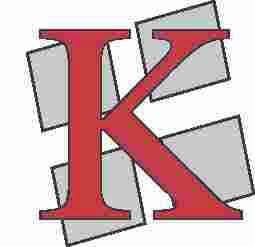 КОМОРА ЗДРАВСТВЕНИХ УСТАНОВА СРБИЈЕБЕОГРАД, Хајдук Вељков венац 4-6Тел.: 3622-523, 3622-524Број: 337-1/15Датум: 12.06.2015. годинеЗАПИСНИКСА 3. СЕДНИЦЕ УПРАВНОГ ОДБОРА КОМОРЕ ЗДРАВСТВЕНИХ УСТАНОВА СРБИЈЕ, ОДРЖАНЕ 11.06.2015. ГОДИНЕ, У ПРОСТОРИЈАМА КОМОРЕ У БЕОГРАДУ, ХАЈДУК ВЕЉКОВ ВЕНАЦ 4-6Седница је почела са радом у 12,30 часова.Седници су, поред чланова Управног одбора, присуствовали: Слободан Миловановић, заменик директора Сектора за уговарање здравствене заштите и послове из области здравствене заштите Републичког фонда за здравствено осигурање; др Милорад Дубак, виши саветник у Министарству здравља и Драган Морача, секретар Коморе. Пошто је утврђено постојање кворума за пуноважан рад и одлучивање, председник Управног одбора проф. др Георгиос Константинидис поздравио је све присутне; прочитао дневни ред и затим предложио допуну истог, у смислу да се пре тачке 4. убаци тачка: Доношење одлуке о опредељивању новчаних средстава Коморе за годишњу претплату основног пакета СЦ индекса за часопис „Здравствена заштита“.Чланови Управног одбора затим су једногласно, са овом допуном, усвојили следећи: Д Н Е В Н И  Р Е ДУсвајање записника са 2. седнице Управног одбора Коморе здравствених установа Србије, одржане дана 29.04.2015. године;Разматрање Анализе финансијских извештаја здравствених установа Србије за период 01.01-31.12.2014. године (известилац: проф. др Мирослав Чавлин);Образовање комисија Управног одбора:Комисија за институте и заводе за јавно здрављеКомисија за институте и специјалне болнице за рехабилитацију                  (известиоци: проф. др Георгиос Константинидис и Драган Морача);Доношење одлуке о опредељивању новчаних средстава Коморе за годишњу претплату основног пакета СЦ индекса за часопис „Здравствена заштита“;Текућа питања.ТАЧКА 1. Записник са 2. седнице Управног одбора Коморе здравствених установа Србије, одржане 29.04.2015. године, усвојен је једногласно, без примедби.ТАЧКА 2. Известилац по овој тачки дневног реда био је проф. др Мирослав Чавлин, у својству председника Комисије за правна и економско-финансијска питања Управног одбора Коморе. Анализу је припремила Стручна служба Коморе, у сарадњи са поменутом комисијом. Проф. Чавлин, у свом излагању, представио је основне елементе и стање здравственог система, на бази сагледавања биланса 346 установа. Први податак је да је у 2014. години било укупно 122.312 запослених, што је мање у односу на 2013. годину, а сведочи о тренду смањења броја запослених у здравству Републике Србије. Затим, текући приходи су за 3,83% мањи, поредећи са 2013. годином, као и расходи, за 4,3%. Исказани суфицит од око 6 милијарди динара је за 15,2% виши, него у 2013. години, међутим, то говори о одређеним нелогичностима, што ће бити предмет каснијег предлога закључака. На смањење укупних прихода утицао је пад прихода државних апотека и завода. Што се тиче рахода за запослене, просечна бруто плата износила је 65.944 динара у 2014. години. Проф. Чавлин потом је истакнуо да су чак 262 здравствене установе исказале суфицит у пословању, а њих 48 дефицит. Што се тиче структуре имовине, основна средства – зграде чине 52%, а опрема око 46 %  и ту је закључак да би опрема требало да буде заступљенија. Посебно је забрињавајући податак да је степен отписаности опреме 81,41%. Обим потраживања пао је за 17,20 % у претходној години. Велики је ниво фактурисаних, а ненаплаћених потраживања, ипак, ликвидност је боља у односу на 2013. годину. Остала су и даље краткорочна потраживања према социјално угроженим лицима и отворено је питање степена наплативости тих потраживања од државе.Проф. Константинидис констатовао је да су ове анализе све боље и свеобухватније; урађене врло стручно и коректно и за то се захвалио проф. Чавлину и комисији.Затим је подсетио да је Управни одбор на последњој седници у старом сазиву покренуо иницијативу за решавање дуга здравствених установа према „Велефарму“ и упутио је Министарству финансија, Министарству здравља, Републичком фонду за здравствено осигурање и Одбору за здравље и породицу Народне скупштине Републике Србије. Такође, поновљена је иницијатива за измену Закона о буџетском систему, у делу располагања сопственим приходима. Проф. Константинидис  након тога дао је предлог за једну нову иницијативу Коморе, која не захтева значајна финансијска средства и коју би, према његовом мишљењу, требало издвојити из претходних закључака, у виду посебне иницијативе, из разлога што је кадровско питање нешто што ће нас јако мучити у будућности.Председник Управног одбора затим је нове чланове укратко упознао са начелима рада овог органа Коморе и потом дао реч др ецц. Милораду Дубаку, вишем саветнику у Министарству здравља. Др Дубак најпре је рекао нешто о застарелости опреме у нашим установама и закључио да, као таква, не може да пружи квалитетну здравствену заштиту. Осврнувши се на податке из Анализе, сматра да губитак код 48 здравствених установа говори о ефикасности менаџмента. Има чак и „еминентних“ здравствених установа међу блокиранима; пример за то је Дом здравља Стари град Београд, који је због блокаде престао да даје услуге својим пацијентима. Др Милорад Дубак је изразио своју бојазан да та појава не добије неке шире оквире јер када крене, тешко ју је зауздати. Проф. Константинидис сагласио се да можда ефекат домина у једном тренутку нећемо моћи да зауставимо, али и изразио наду да до тога неће доћи. Закључио је да раст учешћа плата у укупним трошковима говори о сиромаштву здравственог система. Затим је ставио на гласање, посебно закључак Комисије за  правна и економско-финансијска питања и затим иницијативу о кадровима у здравству.Чланови Управног одбора једногласно су усвојили следеће:З А К Љ У Ч Ц И О  кључним проблемима који су определили финансијско пословањездравствених установа у  2014. годиниНејасна кадровска политика Министарства здравља.непостојање кадровских планова,неажурност Комисије за рационализацију за хитан пријем неопходних кадрова,немогућност попуњавања упражњених радних места након природног одлива кадрова.Угрожавање ликвидности здравствених установа услед неизмиривања обавеза из ранијег периода и непризнавања фактурисаних трошкова у текућем периоду.Неадекватно финансирање опреме инвестиционог одржавања.Предлог је да инвестиционо одржавање капиталне опреме уговара и финансира директно оснивач.Делимично финансирање обавеза из ПКУ од стране РФЗО – отклоњено у новом ПКУ.Непрепознавање и скоро немогућа ефикасна примена модела финансирања инвестиција кроз ESCO модел (финансирање из уштеда).Начин финансирања према Правилнику о уговарању здравствене заштите - до висине уговорених средстава.Предлог је финансирање - до нивоа фактурисаног.Смањивање обима уговорених средстава у последњем кварталу текуће године.Предлог је да се обим уговорених средстава не смањује у последњем кварталу, с обзиром на обавезе утврђене Законом о јавним набавкама и Законом о буџетском систему.Немогућност да здравствене установе користе неутрошена средства из претходних година, као и средства из уштеде (бонитет) за финансирање обавеза из текућих послова.З А К Љ У Ч А К Управни одбор Коморе здравствених установа Србије покреће иницијативу да се кадровска питања у здравственом систему Републике решавају ажурно, операционализацијом система и у складу са важећим законом и правилником.Ову иницијативу упутити Министарству здравља. ТАЧКА 3.Кратак увод за ову тачку дневног реда дао је проф. Константинидис. Цитирао је одредбе Статута Коморе које говоре о комисијама Управног одбора, оним сталним, као и о могућности образовања повремених, због специфичности проблематике којом се баве. Сматра да је то прави пут и начин да се, кроз ангажман комисија, олакша и рад Управног одбора. Затим је прочитао предлог за формирање Комисије за институте и заводе за јавно здравље и Комисије за институте и специјалне болнице за рехабилитацију и позвао чланове Управног одбора да се о томе изјасне. Др Ана Мишовић, директор Завода за јавно здравље Чачак, дала је примедбу на предлог да Завод за јавно здравље Смедерево буде члан ресорне комисије јер се ради о заводу који није још формиран и фактички не ради. За овим је председник Управног одбора, уместо поменутог завода, предложио Завод за јавно здравље Чачак и ставио овако измењени предлог на гласање.Управни одбор једногласно је донео следећу:ОДЛУКУ О ОБРАЗОВАЊУ  КОМИСИЈЕ ЗА ИНСТИТУТЕ И ЗАВОДЕ ЗА ЈАВНО ЗДРАВЉЕ Члан 1.У Комисију за институте и заводе за јавно здравље бирају се представници чланица Коморе и то:Институт за јавно здравље Србије “Др Милан Јовановић Батут” БеоградИнститут за јавно здравље Војводине Нови СадИнститут за јавно здравље КрагујевацГрадски завод за јавно здравље БеоградЗавод за јавно здравље ВаљевоЗавод за јавно здравље ЧачакЗавод за јавно здравље ВрањеЗадатак Комисије из става 1. ове одлуке је да разматра актуелна питања из области јавног здравља и предлаже одговарајућа решења Управном одбору Коморе.       Члан 2.     Мандат Комисије за институте и заводе за јавно здравље траје 4 године, почев од дана избора.                                                              Члан 3.      О овој одлуци известити здравствене установе из члана 1. ове одлуке, које треба да одреде своје представнике – чланове Комисије за институте и заводе за јавно здравље, у року од 15 дана, од дана пријема ове одлуке.                                                               Члан 4.     Одлука ступа на снагу даном доношења.Након тога, др Јовица Стојановић,  помоћник директора Завода за јавно здравље Врање, ставио је примедбу да, у Комисији за институте и специјалне болнице за рехабилитацију није заступљен југ Србије те је стога предложио да, уместо Специјалне болнице за неспецифичне плућне болести „Сокобања“, која, по његовом мишљењу и није установа за рехабилитацију у ужем смислу речи,  члан комисије буде Специјална болница за рехабилитацију Бујановац.Проф. Константинидис на то је изјавио да у процесу предлагања није било дискриминације по било ком основу и првобитни предлог ставио на гласање.Чланови Управног одбора затим су, са једним гласом против, донели следећу:ОДЛУКУ О ОБРАЗОВАЊУ  КОМИСИЈЕ ЗА ИНСТИТУТЕ И СПЕЦИЈАЛНЕ БОЛНИЦЕ ЗА РЕХАБИЛИТАЦИЈУ Члан 1.У Комисију за институте и специјалне болнице за рехабилитацију бирају се представници чланица Коморе и то:1. Институт за рехабилитацију Београд      2. Специјална болница за рехабилитацију Апатин      3. Специјална болница за болести штитасте звезде и болести метаболизма “Чигота”       4. Специјална болница за лечење и рехабилитацију “Меркур“ Врњачка Бања      5. Специјална болница за неспецифичне плућне болести “Сокобања“      6. Специјална болница за рехабилитацију Бања Ковиљача      7. Специјална болница за рехабилитацију “Рибарска Бања“ Задатак Комисије из става 1. ове одлуке је да разматра актуелна питања из области рехабилитације и предлаже одговарајућа решења Управном одбору Коморе.       Члан 2.     Мандат Комисије за институте и специјалне болнице за рехабилитацију траје 4 године, почев од дана избора.                                                                Члан 3.      О овој одлуци известити здравствене установе из члана 1. ове одлуке, које треба да одреде своје представнике – чланове Комисије за институте и специјалне болнице за рехабилитацију, у року од 15 дана, од дана пријема ове одлуке. Члан 4.     Одлука ступа на снагу даном доношења.  Закључујући ову тачку дневног реда, председник Управног одбора поновио је позив да се Стручној служби Коморе и даље шаљу примедбе, предлози и сугестије на Закон о јавним набавкама, у циљу подношења евентуалне иницијативе Коморе за измену или допуну истог. ТАЧКА 4. У уводној напомени по овој тачки дневног реда, проф. Константинидис прочитао је предлог одлуке о опредељивању новчаних средстава Коморе за годишњу претплату основног пакета СЦ индекса за часопис „Здравствена заштита“, све у циљу наше обавезе да се рејтинг часописа са садашњих М53 подигне на бар М24. У том смислу измењен је и Уређивачки одбор, проширивањем члановима из иностранства. Проф. др Христо Анђелски, главни и одговорни уредник, нагласио је да часопис има дугу традицију и већ је уврштен у домаће часописе од научног значаја, а тежи се да се то постигне и на међународном плану. Сада је у питању индекс Министарства просвете, науке и технолошког развоја који треба да се плати; у почетку само основни пакет, а има, наравно, и напреднијих. Управни одбор затим је једногласно донео следећу:О  Д Л У К УУправни одбор Коморе здравствених установа Србије опредељује новчана средства за годишњу претплату основног пакета СЦ индекса за часопис „Здравствена заштита“ у износу од по 23.903,00 динара за 2014. и 2015. годину.За спровођење ове одлуке потребно је закључити уговор са фирмом ЦЕОН/ЦЕЕС из Београда, Кнеза Милоша 17. За реализацију ове одлуке задужује се секретар Коморе.ТАЧКА 5.Под тачком Текућа питања, др Нада Јовановић Васиљевић, директор Дома здравља Вождовац Београд и заменик председника Управног одбора Коморе, указала је на писмо које су установе тога дана примиле од Републичког фонда за здравствено осигурање, да примају пацијенте блокираних установа и то кроз протоколе. Поставила је питање како то фактурисати и изјавила да Дом здравља Вождовац сваки дан прими 50 картона из Дома здравља Стари град и то је у реду, али постоје и тзв. пролазни пацијенти. Слободан Миловановић, заменик директора Сектора за уговарање здравствене заштите и послове из области здравствене заштите РФЗО, рекао је да је тренутно у Републици блокирано 17 установа, од тога 5 здравствених центара, а у Београду само Дом здравља Стари град. У сарадњи са Министарством здравља, Републички фонд ради на томе како да се блокаде реше. Има установа које у блокади и даље раде, а неке не. Представник Фонда подсетио је присутне на законску обавезу да се свим осигураним лицима пружи потребна здравствена заштита. Постоје интерни упути за пацијенте који се не могу приказати. Ситуација је привремена, али неизвесног трајања. Све здравствене установе добиће додатно упутство и ниједна неће бити оштећена. По сазнању госп. Миловановића, на територији града Београда, а у организацији Секретаријата за здравство, потписан је извесни протокол да се Дому здравља Стари град омогући позајмица санитетског материјала, али он ту не види улогу Републичког фонда.Проф. Константинидис приметио је да, уколико ово стање потраје, може и друге здравствене установе, по ефекту домина, довести у блокаду. Слободан Миловановић рекао је да то, наравно, није намера Фонда и нагласио да се не преносе картони из блокираних установа.Јован Орељ, управник Сектора за економско-финансијске послове Клиничког центра Војводине Нови Сад, рекао је да се осећа активност Коморе и по овом питању. Подсетио је да је генеза проблема у стоматологији и питао да ли Комора може ипак више и јаче јер ће и новосадске здравствене установе можда доћи у исту ситуацију. Орељ сматра да сви морају више утицати да се убрза решавање блокада.За овим је проф. Константинидис позвао Јована Ореља, односно све присутне, да кажу који би то начин био јер Управни одбор Коморе безмало са сваке седнице упути неку иницијативу надлежним државним органима. На проблем стоматологије указано је још пре две до три године. Одржана је и конференција за медије. Сматра да је велики напредак што Комора на својој страни има и Министарство здравља и Републички фонд, бар оне њихове представнике који долазе на састанке Управног одбора. Др Слађана Натошевић, директор Здравственог центра Кладово, изнела је пример  своје установе, која на зрачној терапији има 100 пацијената, а блокирана је од 23. фебруара ове године. При томе не поседује санитет, а први центар је на удаљености од 60 км. Наглашава да унутрашњост, у односу на Београд, има велике проблеме. Дискусију по овом питању закључио је председник Управног одбора предлогом да се упути допис министру здравља да се закаже састанак са делегацијом Коморе, коју би чинили председник Управног одбора, секретар Коморе, проф. Чавлин и представници здравствених установа у блокади. Такође, потребно је позвати установе да у наредне две недеље доставе у писаној форми свој проблем Комори.Чланови Управног одбора једногласно су прихватили овај предлог проф. Константинидиса.Председник Управног одбора затим је информисао присутне о свом учешћу на 20. састанку Борда гувернера НОРЕ-а, одржаном 1. и 2. јуна у Варшави. Најпре је подсетио да је Србија придружени члан и да има само право да дискутује, без права да учествује у одлучивању. То је био мање-више протоколарни састанак, али значајно је што свако износи своје доминантне проблеме. Занимљиво је да су ти проблеми исти или слични, без обзира на новац којим поједине државе чланице располажу. Доминирао је проблем дефицита кадрова. И на овом скупу је констатовано да је одлив лекара из Србије велики, што је потребно спречити. Затим, говорило се о проблему додатног плаћања здравствених услуга. Словеначки модел је предмет многих злоупотреба и зато не би требало да ми понављамо туђе грешке. Нови чланови НОРЕ-а постали су Ирска и Асоцијација приватних здравствених установа Србије, што је известан куриозитет. Овде је проф. Константинидис изјавио да Комора треба да унапреди сарадњу са том асоцијацијом и да је у будућности могуће формирање заједничког координационог тела Коморе и приватника. Њихова представница је изнела податак да је у Србији од 100%, око 40% у систему приватне здравствене заштите. Фактички циркулишу два паралелна система па је потребно да се на неки начин интегришу. То је један од задатака у процесу придруживања Србије Европској унији, што је подржао и наш министар здравља.  Проф. Константинидис даље је рекао да постоји годишњи извештај НОРЕ-а у форми књиге од 250 страница, који ће нам послати e-mailom, а један примерак ћемо одштампати. Ми редовно плаћамо своју чланарину од 2.500 евра годишње, а највише новца овој организацији даје Немачка. Наредни Борд гувернера планиран је за 18. новембар ове године. Председник Управног одбора сматра да није добар податак да се ове године нико из Србије није јавио за размену, а сада се може пријавити тек за следећу годину. По годинама је број пријављених опадао, а помало је срамота да ми још никоме нисмо понудили гостопримство. На крају овог дела излагања, проф Константинидис је рекао да ће Србија добити одреднице како да и ми изнесемо проблеме нашег здравственог система, а не појединачне примере. Закључујући седницу, председник је подсетио присутне на већ традиционално саветовање на Златибору у организацији Коморе, које ће се одржати од 24. до 26. јуна ове године. Похвалио је напор који је уложен да се доведу референтни и компетентни стручњаци, који учесницима могу дати корисне практичне савете. Стога је позвао све установе да пошаљу своје представнике на саветовање у што већем броју.Седница је завршила са радом у 13,45 часова.Записник саставила:                                                                   ПРЕДСЕДНИК Татјана Мартинац                                                                 УПРАВНОГ ОДБОРА                                                                                     Проф. др Георгиос Константинидис